Polgárdy Imre  a megyei közgyűlés elnöke a Veszprém Megyei Közgyűlés Elnöke8200 Veszprém, Megyeház tér 1.Tisztelt Elnök  Úr ! Az Országos Környezetvédelmi Tanács [OKT] gondosan áttanulmányozva Veszprém Megye Területrendezési Tervének [TrT] dokumentációit, valamint a TrT –hez készített részletes kiegészítő elemző,- térképeken is bemutatott dokumentációkat; továbbá a – valójában a Környezetvédelemről szóló 1995. évi VIII. törvény 43.§, valamint 45. § előírása és az ilyen eljárások részletes szabályait kihirdető 2/2015 (2005. 0I. O5.) Korm. rendelet előírásainak megfelelő Környezeti Értékelést [KÉ] amelyet – az EU 2000/41. Direktívájának előírása szerint – Stratégiai Környezeti Vizsgálat [SKV] tartalmának és szerkezetének megfelelően dolgoztattak ki. Az Országos Környezetvédelmi Tanács nagyra értékeli a TrT módosításában és ebben a környezeti erőforrások,- valamint a tájhasználatok körültekintő elemzését. Javasolja, a Tanács, hogy a Környezeti Értékelés következtetéseit a Megyei Önkormányzat következetesen érvényesíteni törekedjék, nehogy a Balaton-felvidék és – természetesen a Megye más, értékes tájai,- területei romoljanak.  Az Országos Környezetvédelmi Tanács a fentieken túl nem tesz észrevételt Veszprém Megye TrT módosításához, valamint a Tervhez kidolgoztatott Környezeti Értékeléshez . a Testület nevében és megbízásából2019. Augusztus 13. -án    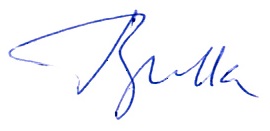     Dr. Bulla MiklósPS.: Polgármester Úr hozzájárulását kérem, hogy a Doktorandusz  hallgatóim tanításához a Veszprém Megye TrT és SKV dokumentációt – mintaként – használhassam.Köszönettel : Prof. Dr. Bulla Miklós, a környezettudományok doktora 